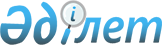 О назначении Марченко Г.А. Председателем Национального Банка Республики КазахстанУказ Президента Республики Казахстан от 21 января 2009 года N 727
      Назначить Марченко Григория Александровича Председателем Национального Банка Республики Казахстан.


      Президент




Республики Казахстан                            Н. Назарбаев


					© 2012. РГП на ПХВ «Институт законодательства и правовой информации Республики Казахстан» Министерства юстиции Республики Казахстан
				